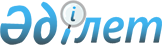 О переименовании высших профессиональных училищПостановление Правительства Республики Казахстан от 21 апреля 1997 г. N 602



          В целях совершенствования подготовки специалистов среднего
звена для обслуживания воздушного транспорта, энергетики,
нефтехимических и строительных предприятий Правительство Республики
Казахстан постановляет:




          1. Согласиться с предложением Министерства образования и
культуры Республики Казахстан о переименовании высшего
профессионального училища N 2 г. Алматы, высшего профессионального
училища N 1 г. Актау и высшего профессионального училища N 4
г. Актау в Алматинский колледж сервиса гражданской авиации,
Мангистауский политехнический и Мангистауский энергетический
колледжи соответственно.




          2. Министерству образования и культуры Республики Казахстан в
установленном порядке:




          внести изменения в уставы указанных учебных заведений и
перерегистрировать в органах юстиции;




          выдать Алматинскому колледжу сервиса гражданской авиации,
Мангистаускому политехническому колледжу и Мангистаускому
энергетическому колледжу лицензии на право ведения образовательной
деятельности.




          3. Рекомендовать акимам городов Актау и Алматы принять
необходимые меры по укреплению материально-технической базы и
улучшению социально-бытовых условий учащихся и педагогического
состава колледжей.





     Премьер-Министр
  Республики Казахстан


					© 2012. РГП на ПХВ «Институт законодательства и правовой информации Республики Казахстан» Министерства юстиции Республики Казахстан
				